UNIVERSIDAD DE SEVILLA FORMULARIO DE SEGURIDAD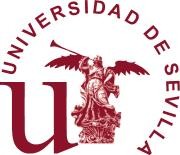 Centros/Departamentos/UnidadesANEXOIII (Versión2:31/7/2018)Este formulario se utilizará de manera exclusiva por aquellas empresas con necesidad de acceder a las dependencias del Centro, Departamento o Unidad que directamente haya contratado los servicios que vaya a prestar.D.:	en representación de la empresa:	,firma el presente formulario, para dar conocimiento a la Universidad de Sevilla de lo siguiente:Que la empresa cumple estrictamente lo establecido en la Ley de Prevención de Riesgos Laborales, Reglamentos desarrollados por la misma, así como cualquier otra Ley, Norma o Reglamento y que sean aplicables a los trabajos que le han sido encomendados realizar.Que se encuentra en situación de “certificación negativa de descubierto” en el pago de cuotas de Seguridad Social y que todopersonal que acceda en nombre de la empresa, dispone de contrato laboral o licencia de autónomo en vigor.Que todo trabajador para el que solicite acceso ha sido informado y formado sobre los Riesgos Generales y Específicos de su Puesto de Trabajo, según lo establecido en la normativa en vigor sobre Prevención de Riesgos Laborales.Que adoptará todas los Medios de Protección Colectiva y dotará de todos los Equipos de Protección Individual necesarios a sus trabajadores y que las herramientas, maquinaria, vehículos, equipos y productos que utilice cumplen con la normativa exigible en cada caso.Que de todo lo indicado en los apartados del 1 al 4, se hace responsable respecto de las Subcontrataciones que necesite realizar,asumiendo la responsabilidad de la vigilancia en su cumplimiento ante las diferentes empresas que intervengan.Las empresas concurrentes deberán comunicar a sus trabajadores respectivos la información y las instrucciones facilitadas por la Universidad de Sevilla.Para acceder a los edificios y campus de la Universidad de Sevilla, los trabajadores de dichas empresas deberán acreditarse previamente en el centro de control de seguridad correspondiente a dicho edificio o campus.En Sevilla a      de	de(Firma y sello de la empresa)